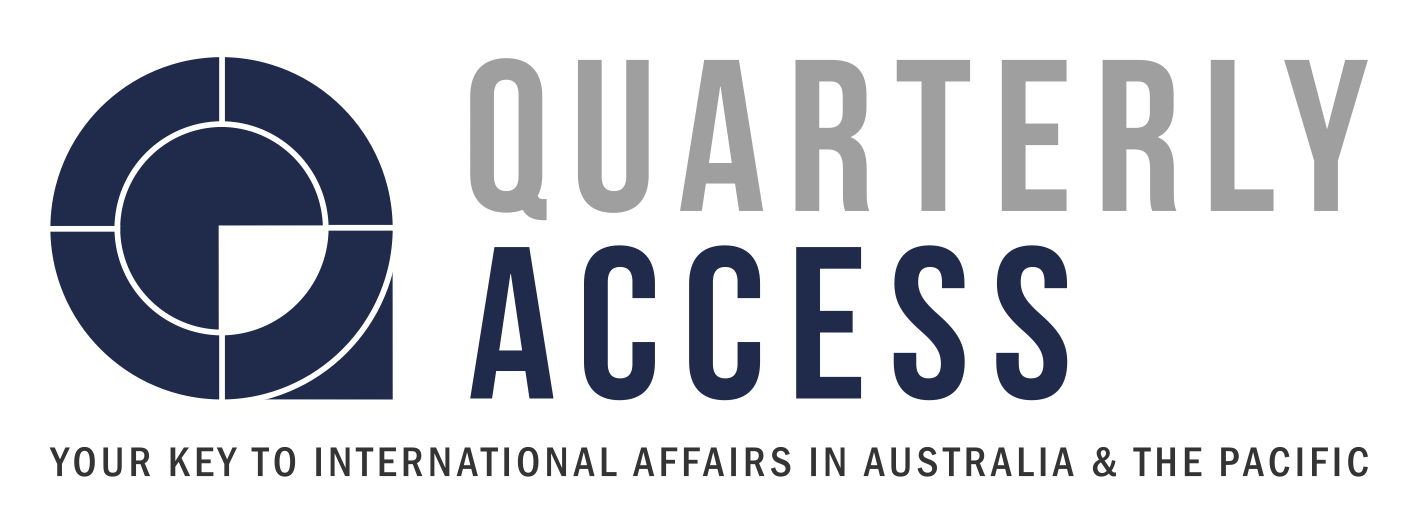 Social Media Officer — POSITION DESCRIPTIONABOUT Quarterly AccessQuarterly Access (QA) is the national publication of the youth networks of the Australian Institute of international Affairs. It is an entirely volunteer based publication providing opportunity for students and young professionals to publish in-depth high-quality articles on global issues of importance. We aim to help inform and foster debate amongst a new generation of leaders.ABOUT THE ROLEThe Social Media Officer will be responsible for managing QA Facebook, Twitter and other social media accounts. You will help design and lead social media campaigns, nurture and grow audience engagement and assist in implementing the social media strategy for 2017. The successful applicant will have a background in communications and/or media, will be creative and innovative when it comes to audience engagement. You will also know how to drive the numbers of followers and subscribers. Applicants must be aged between 18 and 30 years.KEY INFORMATIONTitle: Social Media OfficerLength of appointment: 12 months (3 month probation period)Reports to: Editor-in-Chief Commitment: 1- 6 hours per week, with a slight increase during peak periodsRole type: Voluntary — volunteers will not be remunerated for their timeROLES AND RESPONSIBILITIESKEY SKILLS, KNOWLEDGE AND ABILITIESDemonstrated knowledge of and interest in international affairs Relevant academic backgroundOutstanding written communication skillsConfidence in liaising with editorial committee, authors/contributors, and general publicExcellent time management skillsStrong attention to detailProficiency in MS Office, Google Drive, Twitter, LinkedIn, Facebook (analytics)Ability the build and maintain relationshipsAbility to design and implement social media campaigns and strategiesDESIRABLE SKILLS, KNOWLEDGE AND ABILITIESPrevious experience in editing and/or publishing. Experience in social media/communications role.OTHER CRITERIAApplicants must be:Between 18 and 30 years of ageINTERESTED?To apply, please email your CV and a cover letter addressing why you would be perfect for this role by 11:59 pm on Friday 28th April, 2017 to quarterlyaccess@gmail.com with the subject line EOI: Social Media OfficerYour application should include the following:CVCover letter Shortlisted candidates will be contacted for an interview. TaskDescription% of roleSocial Media ManagementCopy-editing and preparing posts on Facebook, Twitter, LinkedIn, and possibly new media outletsAudience growth engagement - Comment monitoring and fostering debateSocial media campaign design and leadershipScheduling and management for consistent and regular engagement Confidently implement the tone of QA throughout different Social Media outlets65%EditorialAttend editorial committee meetings (either in person or via skype) 20%Communication Regularly communicate with Editorial Committee online via email and FacebookDraft emails to subscribers and authors/contributors as required10%Other duties as reasonably requiredAttend AIIA events as required              5%